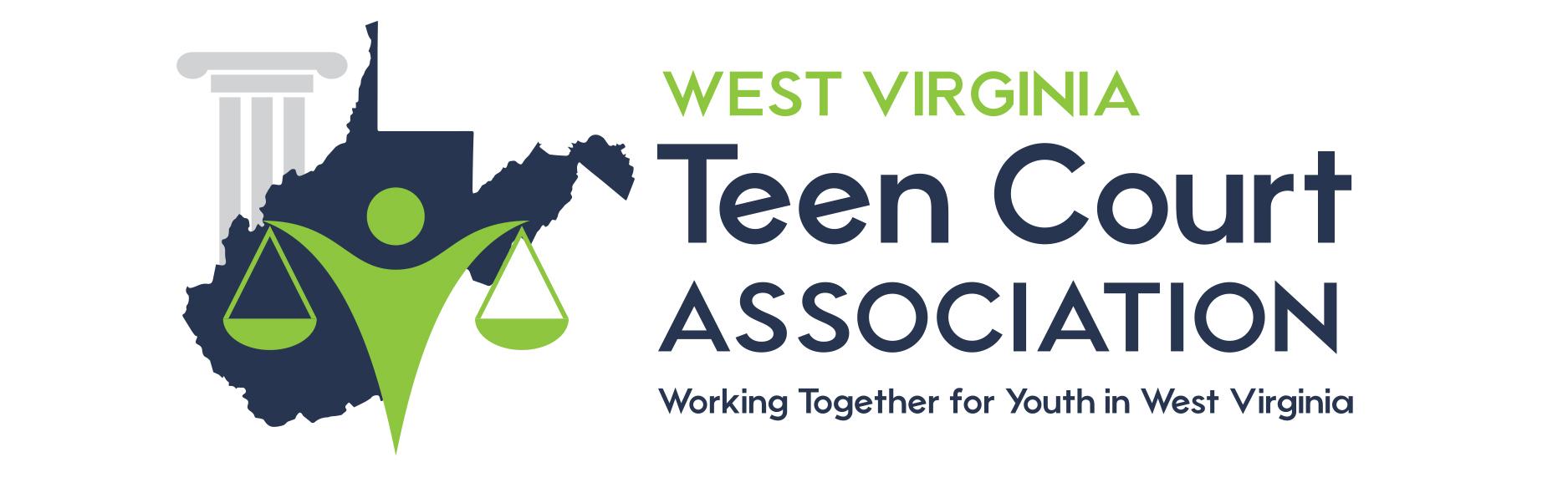 THE PEOPLE OF THE STATE 	OF WEST VIRGINIA, 									Case: ______		Plaintiff. 	________________________________	VS.										NOTICE TO APPEAR Defendant. 		________________________________TO: ________________________:YOU AND YOUR PARENTS ARE HEREBY DIRECTED to appear in WV Teen Court:Hearing Date: 		____________Hearing Type:		_____________Location: 		____________________________________________			____________________________________________			____________________________________________			____________________________________________Time:			____________FOR PENDING DISPOSITION OF CHARGES:Charges:	_________________________________________________Code Section:		______________ADDITIONAL INSTRUCTIONS FOR: ____________________________________If the above Hearing Type is TRIAL, your teen defense attorney will contact you.If the above Hearing Type is MASTER or SIG MASTER, you will be representing yourself and may choose to bring a person to testify on your behalf, such as a parent or witness.  If you have questions, call the Teen Court office at (304) 913-4956Date this notice sent: ____________PRE-TRIAL PARENT EVALUATION COMPLETE AND RETURN UPON CHECKING IN AT COURT.Case: __________ Hearing Date: __________Name: __________ __________	Gender: __________ Age: _____  Parent Name(s): _______________________________Please check the answers that best describe your youth:Behavior  			   	 Always                   Sometimes                  NeverSense of responsibility 	                                                         [   ]                              [   ]      Understands there are consequences for 	                            [   ]                              [   ] his/her behaviorMaturity about accepting consequences                               [   ]                              [   ] Good Interaction with family members	                                  [   ]                              [   ] 	Shows respect to adults and others                                      [   ]                              [   ] Committed to school                                                              [   ]                              [   ] Good behavior in school                                                        [   ]                              [   ] Friends use alcohol or drugs	                                                 [   ]                              [   ]       	Rebels, negative social 	                                                         [   ]                              [   ] 	  Interactions, withdrawn	                                                          [   ]                              [   ] Please use the space below and the back of this form to make any comments.__________________________________________________________________________________________________________________________________________________________________________________________________________________________________________________________________________________________________________________________________________________________________________________________________________________________________________________________________________________________________________PARTICIPATION FEE INFORMATIONYou will be assessed a fee of $______ for participation in the Teen Court program.  The fee is payable at the court hearing by cash or money order.  If you feel you will suffer financial hardship because of the fee, you should contact the Teen Court office PRIOR TO THE HEARING DATE to see if you are eligible for a fee reduction.  A staff member upon check in will collect payment.PLEASE BRING THIS PAPER ON THE HEARING DATE TO SERVE AS A RECEIPTDefendant Name:	____________________Case Number:		____________________Hearing Date:		____________________Payment Method (check preference): CASHMONEY ORDERReceived By: _____________________________________  Initials: _______________PLEASE DETACH AND SUBMIT TO COURT OFFICIAL WITH PAYMENT	---------------------------------------------------------------------------------------------------------------------Defendant Name:	____________________Case Number:		____________________Hearing Date:		____________________Payment Method (check preference):CASHMONEY ORDERReceived By: _____________________________________  Initials: _______________ADDITIONAL INFORMATIONBefore the court appearance...The court date on the notice to appear cannot be changed Parent/legal guardian must complete the “PRE-TRIAL PARENT EVALUATION” to be turned in at the hearing A parent/legal guardian must be present at the hearingPay fees at court. Acceptable forms of payment are cash or money order. DO NOT mail payment. While in court…Always address the judge as “Your Honor” Say “YES” not “yeah” Speak up and speak to the jury when testifying A parent or other witness can testify on your behalfAfter court…Do not leave the courthouse until all paperwork is signed and a Teen Court staff member has spoken with you. If you have questions, call the Teen Court office at (304) 913-4956.